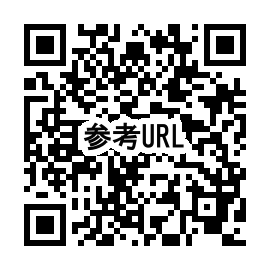 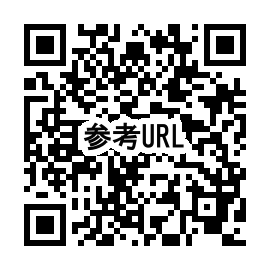 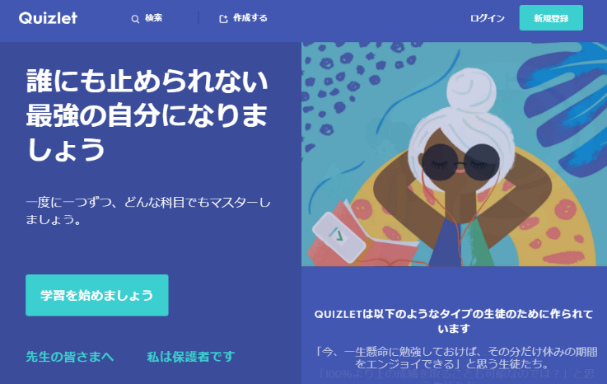 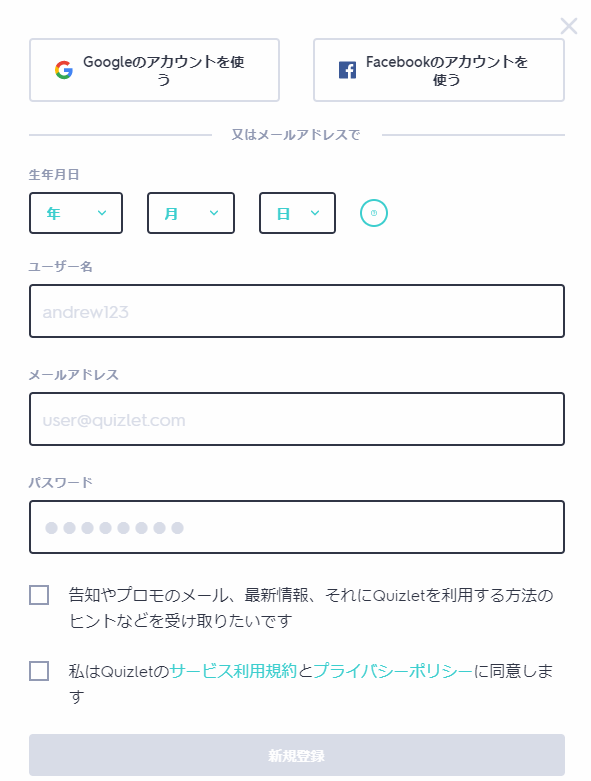 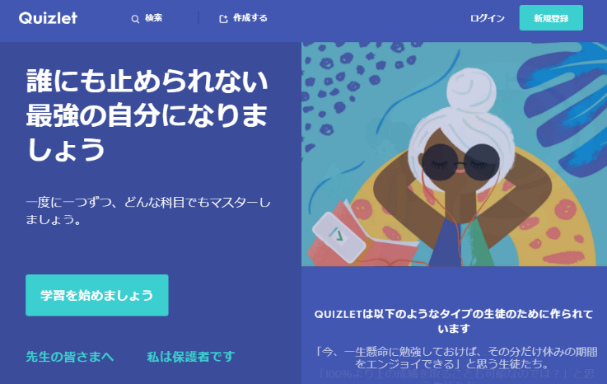 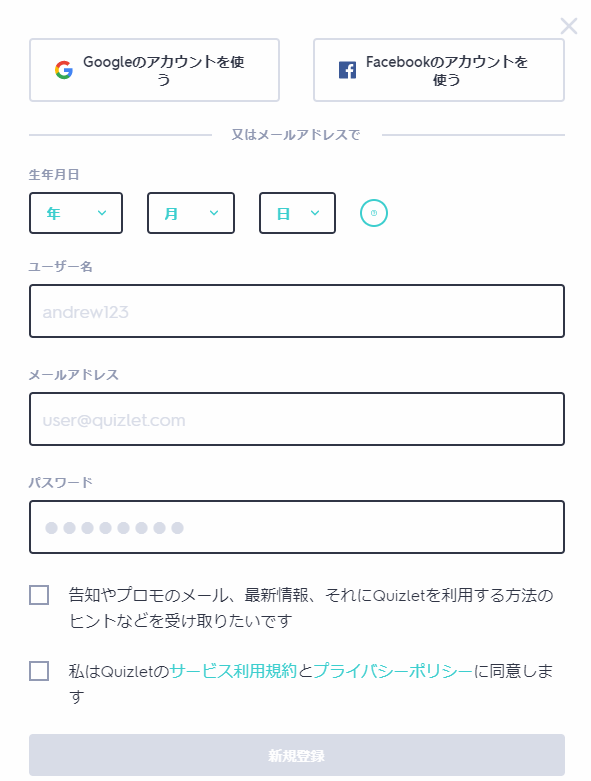 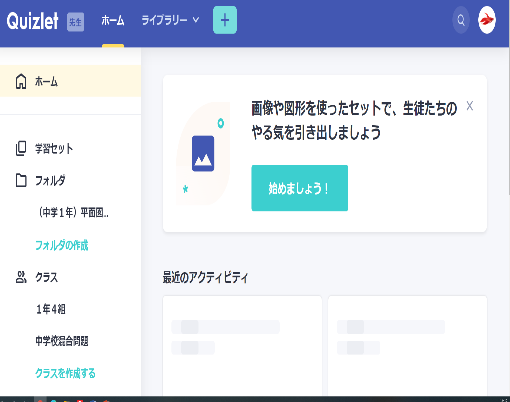 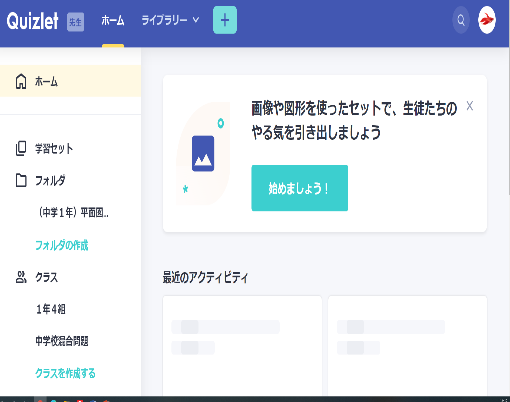 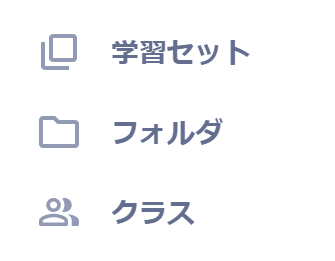 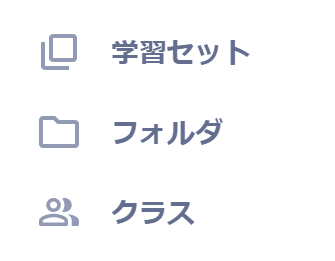 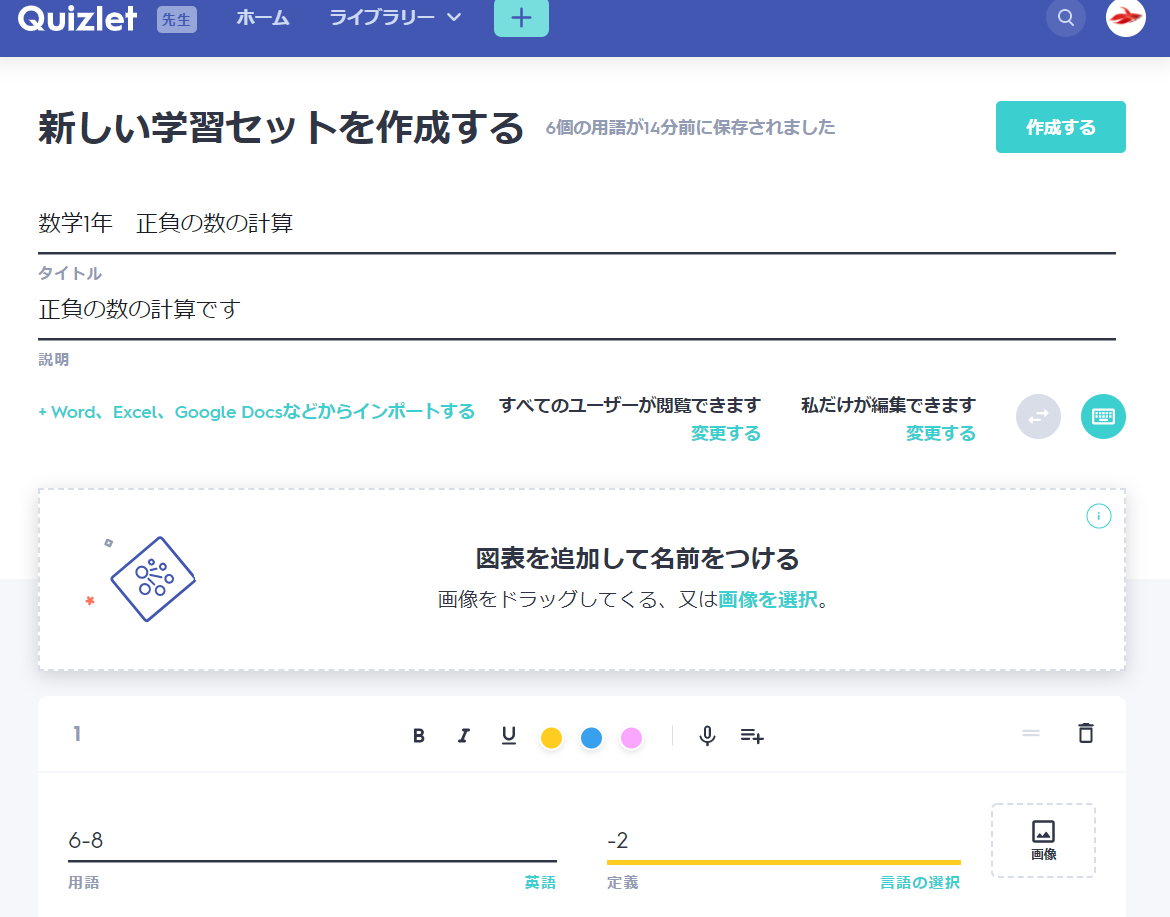 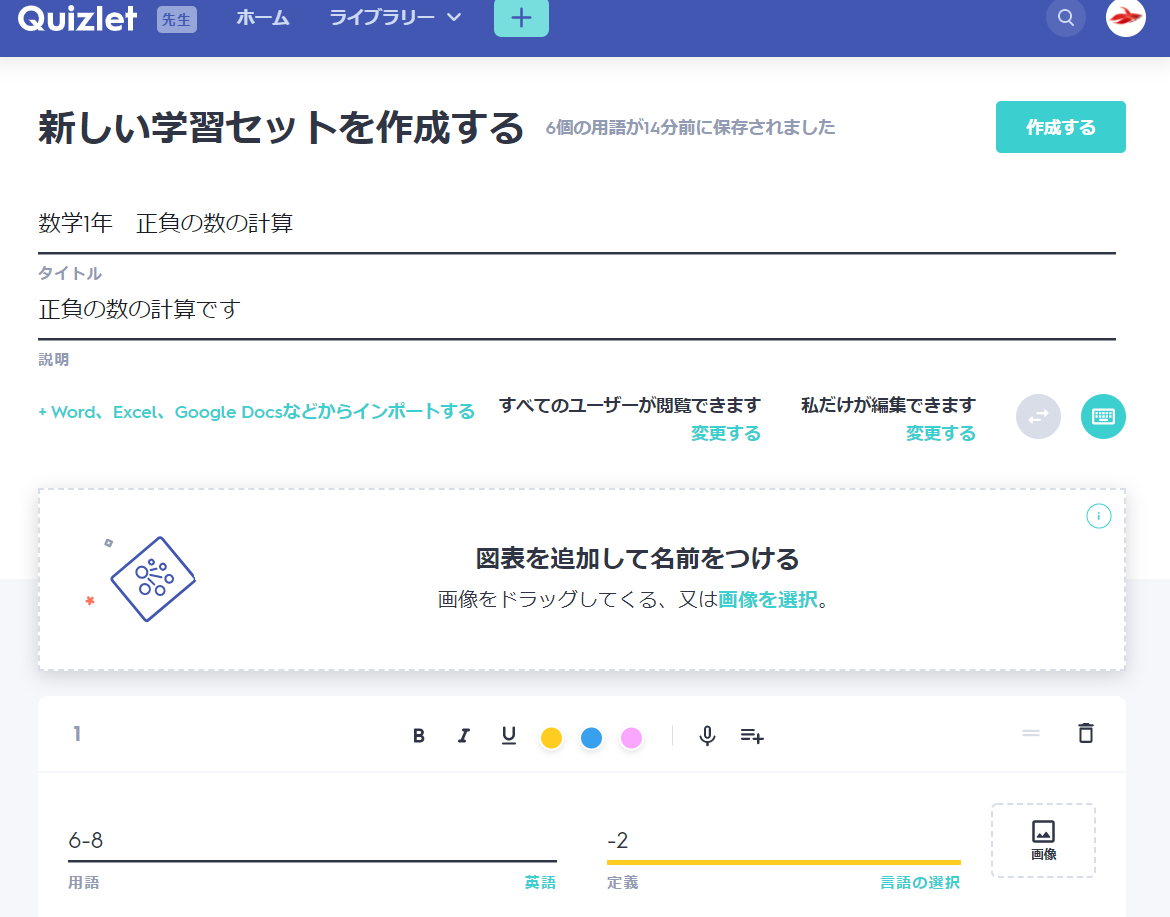 ⑨右上の✘マークをクリック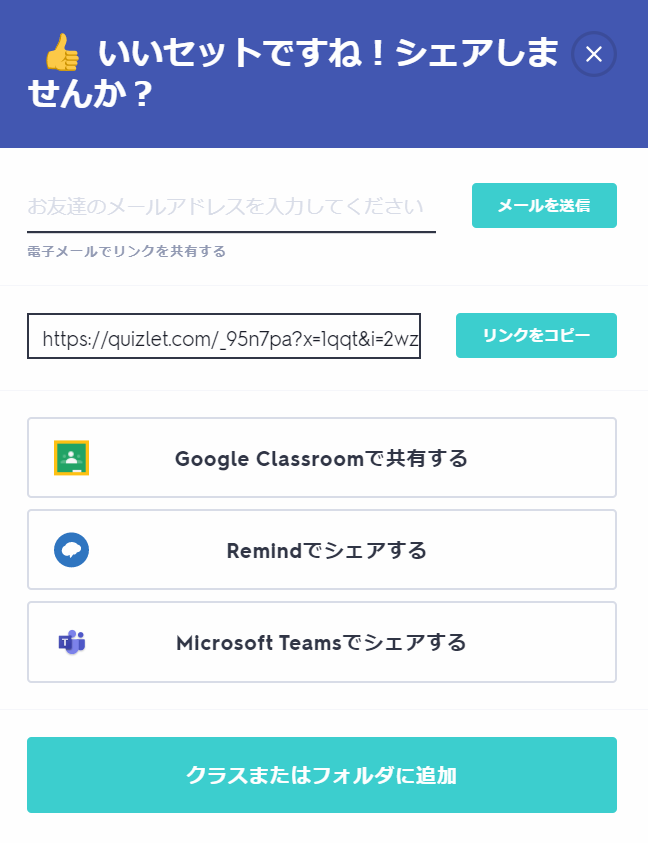 ただし、問題ごとにフォルダを作りたいのであれば以下の手順にそって進める。省略可能。「クラスまたはフォルダに追加」→「＋新しいクラスを作成」→「クラス名を入力」→「クラスの作成」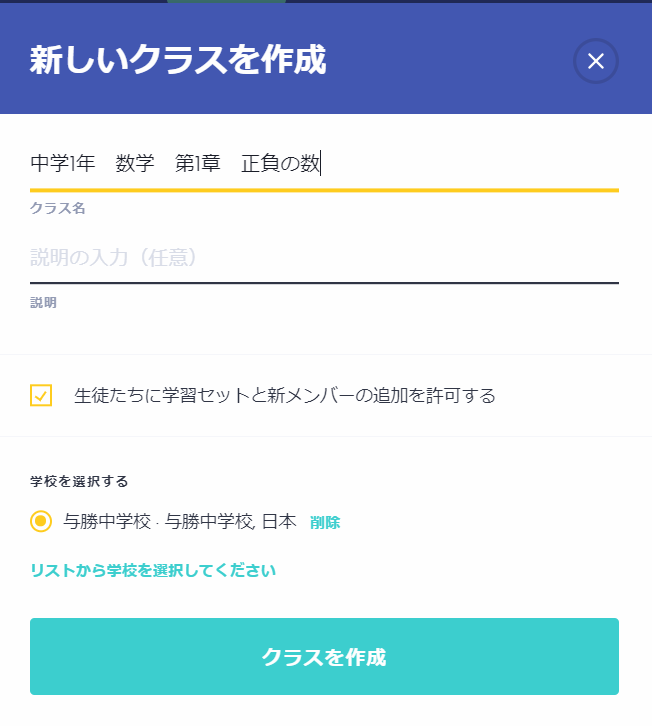 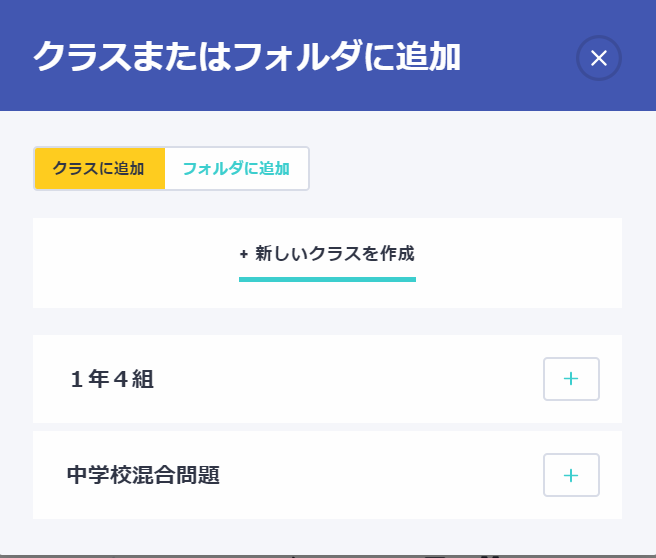 ⑩　　⑨で✘印をクリックした場合左のページが表示される。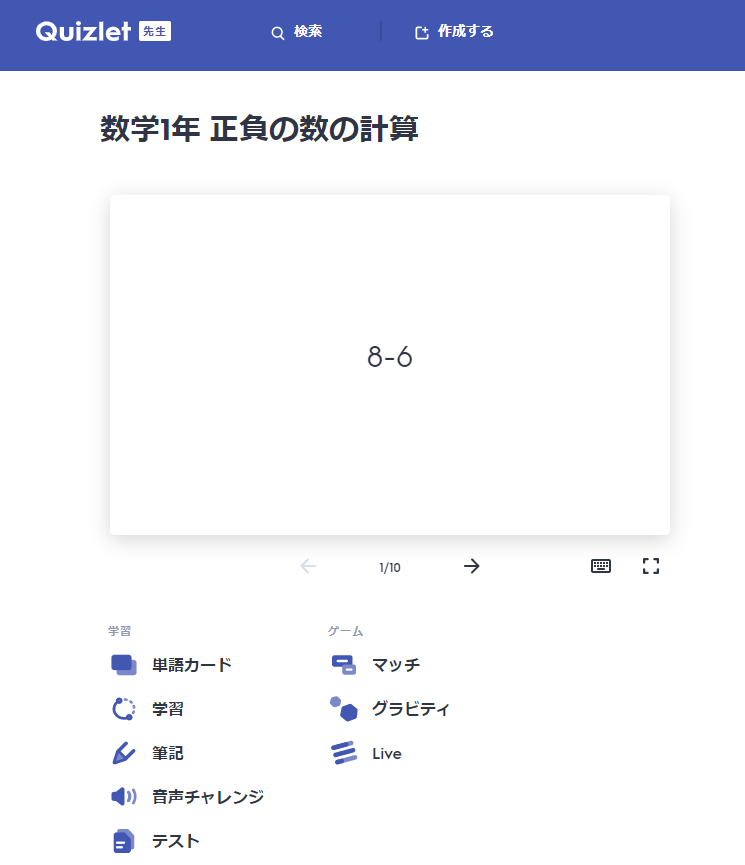 ⑪「Live」をクリック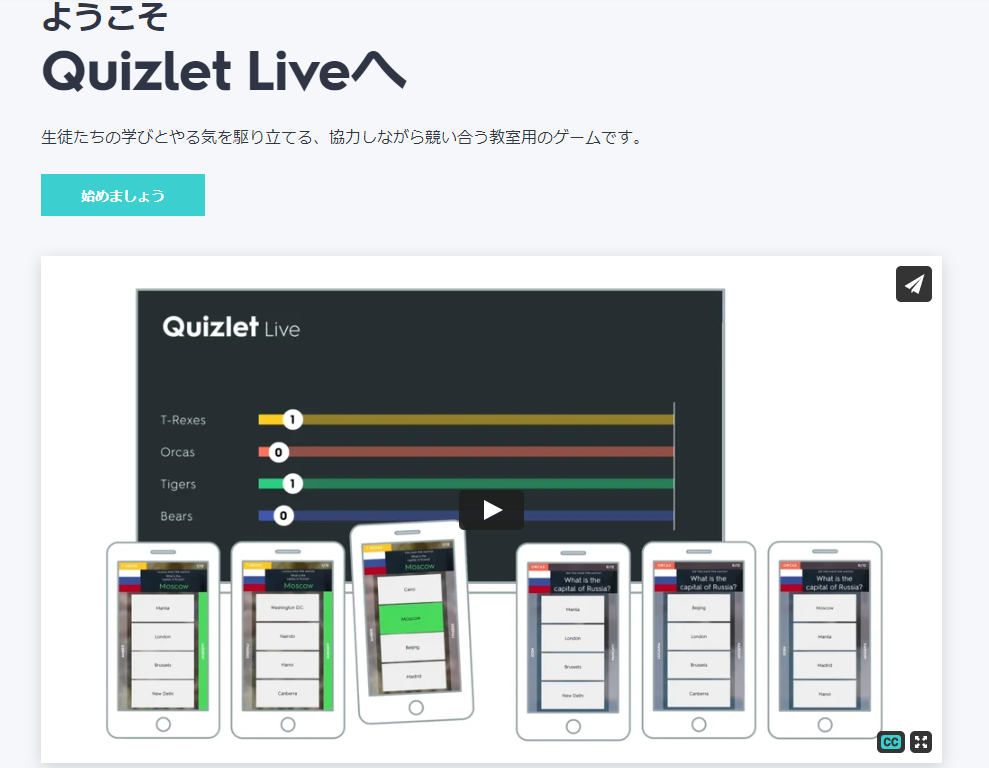 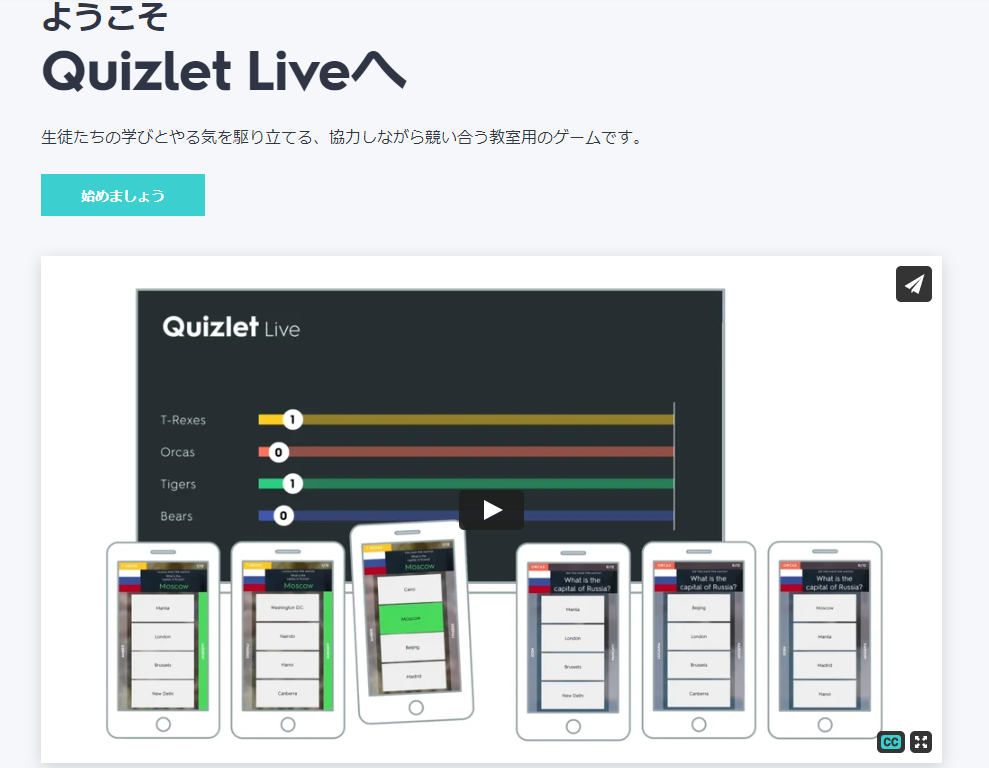 ⑫「始めましょう」をクリック説明動画をみるとわかりやすです。▶マークをクリックすると説明動画が見れます。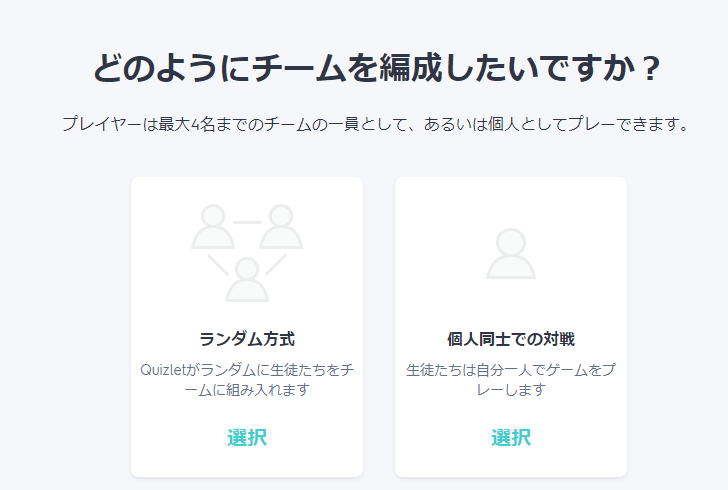 ⑬　チーム対抗なら「ランダム方式」をクリック個人戦なら「個人同士での対戦」をクリック⑭質問と解答の組み合わせを選ぶ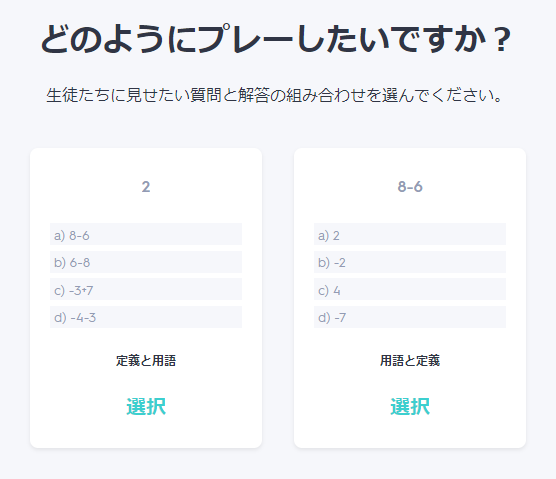 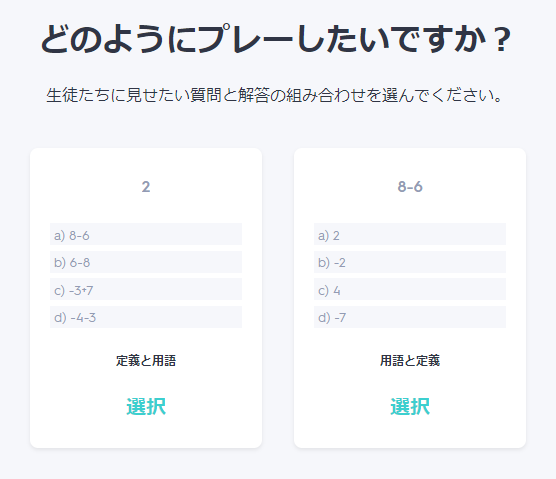 　今回は右のパターン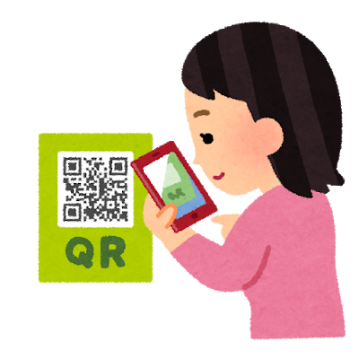 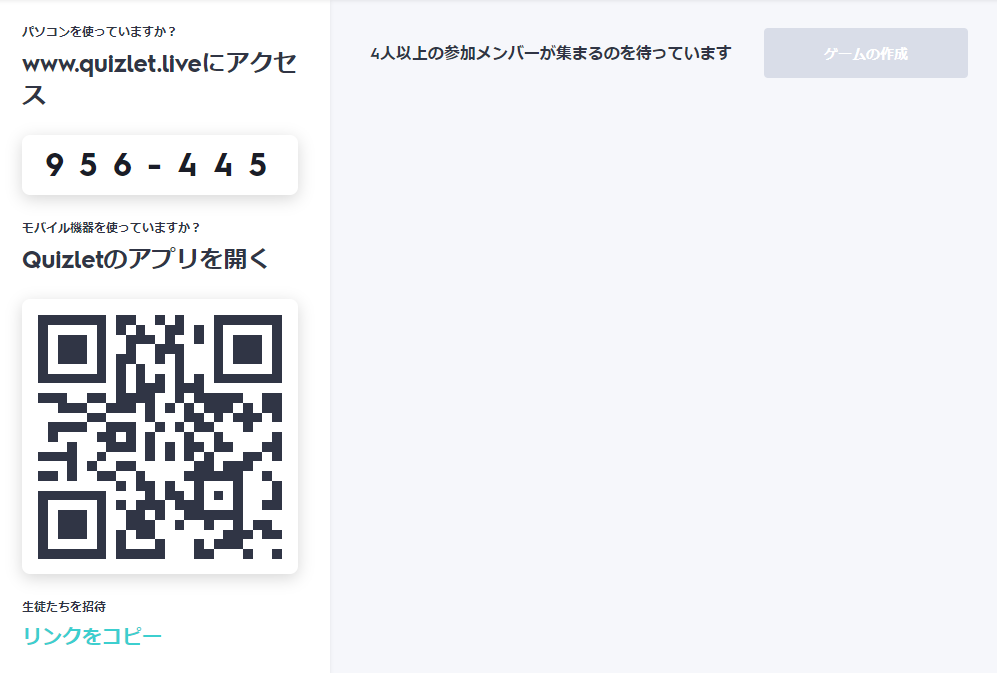 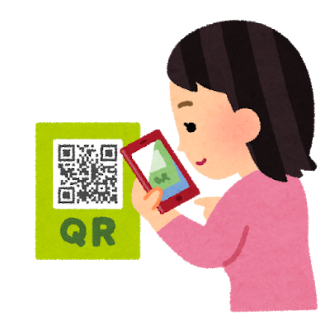 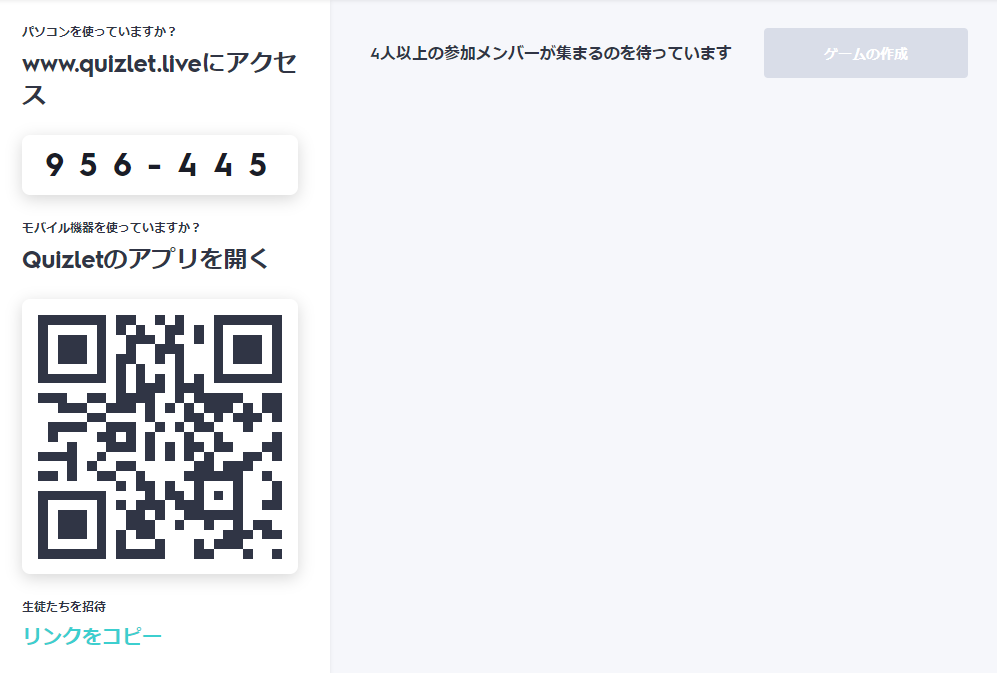 ⑮QRコードを電子黒板やテレビなどに投影し、生徒たちの端末のカメラ機能で読み取らせる。環境により、電子黒板などが使えない場合には、Quizletのアプリを開かせて参加コードを入力させる。